Deutsch kompetent Schülerbuch 5+6, Ausgabe Sachsen, Sachsen-Anhalt, Thüringen 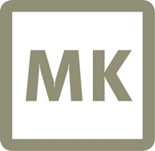 Abgleich mit dem KMK-Kompetenzrahmen zur MedienbildungDeutsch | Gymnasium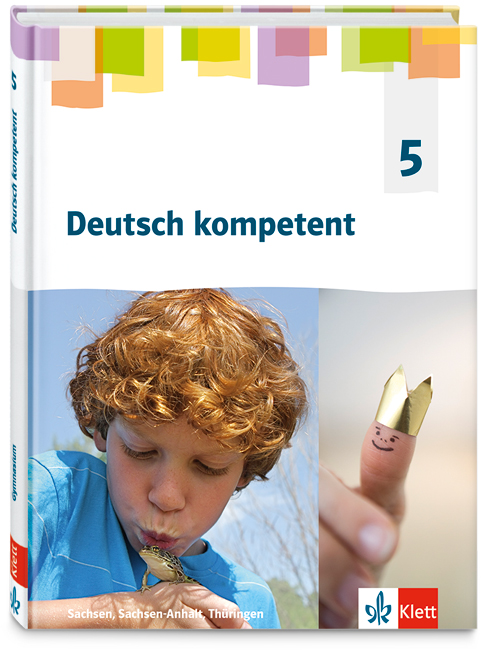 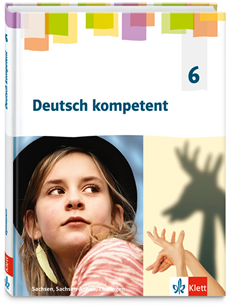 Schülerbuch 5	Schülerbuch 6	ISBN: 978-3-12-316241-1	ISBN: 978-3-12-316242-8	Suchen, Verarbeiten und Aufbewahren1.1    Suchen und Filtern1.2    Auswerten und Bewerten1.3   Speichern und AbrufenSuchen, Verarbeiten und AufbewahrenArbeits- und Suchinteressen klären und festlegenSuchstrategien nutzen und weiterentwickelnIn verschiedenen digitalen Umgebungen suchen Relevante Quellen identifizieren und zusammenführen Informationen und Daten analysieren, interpretieren und kritisch bewertenInformationsquellen analysieren und kritisch bewertenInformationen und Daten abrufen, sicher speichern, wiederfinden und von verschiedenen Orten abrufenInformationen und Daten zusammenfassen, organisieren und strukturiert aufbewahren Klassenstufe 5: Deutsch kompetent Schülerbuch 5, Ausg. SN, ST, THS. 14 A2 Informationsrecherche im Internet/Informationen filternS. 14 A3 Informationen sammelnS. 17 A1 Informationen aus einem Sachtext entnehmenS. 19 A2 unbekannte Wörter klärenS. 25 A2 Informationsrecherche im Internet und in Bibliotheken/ Informationen filternS. 69 A5 über Informationsquellen austauschenS. 73 A12 InformationsrechercheS. 84 A2 Figuren aus Büchern oder Filmen auswählenS. 88 A 6 sich auf Internetseiten von Jugendbuchverlagen informierenS. 90 A2 Internetrecherche/ Informationen filternS. 92 A6 Internetrecherche/ Informationen filternS. 99 A1 Informationen filternS. 99 A6 Informationsrecherche/ Informationen filternS. 105 A5 Ideen für ein Filmende sammelnS. 105 A8 Internetrecherche; Informationen filternS. 115 A7 Informationsrecherche im Netz oder in Bibliotheken; Informationen filternS. 150 A2 Informationsrecherche/ Informationen filternS. 159 A4 Informationsrecherche zur MediennutzungS. 167 A6 Informationsrecherche im Internet/ Informationen filternS. 175 A7 Thesaurusfunktion zur Recherche nutzenS. 183 A7 Wörterbuch benutzenS. 185 A5 Wörterbuch benutzenS. 244 A8 Wörterbuch benutzenS. 249 A3 Wörterbuch benutzenS. 251 A5 Wörterbuch/Online-Wörterbuch benutzenKlassenstufe 6: Deutsch kompetent Schülerbuch 6, Ausg. SN, ST, THS. 11 A4 Informationsrecherche S. 13 A4 Wörterbuch benutzenS. 17 A6 Umfrage zur Internetnutzung/ InformationsrechercheS. 18 A1 InformationsrechercheS. 18 A3 Ergebnis einer Internetrecherche beurteilenS. 18 A4 InternetrechercheS. 19 A1 Suchergebnisse von Internetseiten filternS. 19 A2 Suchmaschinen für Kinder recherchieren und benennenS. 21 A2 Internetseiten als Quelle verlässlicher Informationen erkennen S. 21 A3 Internetrecherche mit QuellenangabenS. 25 A12 Informationsrecherche S. 39 A3 Internetrecherche; Quellenangaben S. 43 A5 einen Film für eine Nacherzählung auswählenS. 49C A3 InternetrechercheS. 59 A4 Hintergrundmusik für einen Vortrag suchenS. 86 A3 InformationsrechercheS. 90 A2 InternetrechercheS. 123 A7 InformationsrechercheS. 129 A8 Informationsrecherche im Netz oder einer BibliothekS. 154 A4 Ausschnitt einer Theateraufführung im Internet ansehenS. 163 A7 InternetrechercheS. 164 A4 Informationsrecherche/nach Wissenssendungen im Netz recherchierenS. 165 A7 InternetrechercheS. 170 A4 einem Lexikonartikel Informationen entnehmenS. 171 A6 Wörterbuch benutzenS. 176 A1 Thesaurusfunktion eines Textverarbeitungsprogramms zur Recherche nutzenS. 177 A3 Thesaurusfunktion eines Textverarbeitungsprogramms nutzenS. 177 A4 InternetrechercheS. 179 A6 InformationsrechercheS. 189 A9 InformationsrechercheS. 205 A4 InformationsrechercheS. 232 A6 InformationsrechercheS. 239 A5 Wörterbuch benutzenS. 241 A2 Wörterbuch benutzenS. 246 A2 Online-Wörterbuch benutzenS. 248 A3 Wörterbuch benutzenS. 248 A4 Wörterbuch benutzenS. 248 A5 Möglichkeiten der Rechtschreibprüfung aufzeigenS. 248 A6 Informationen eines Ausschnitts aus einem gedruckten Wörtern filternS. 249 A7 Rechtschreibprüfung im gedruckten und digitalen WörterbuchS. 249 A8 Wörterbuch benutzenKlassenstufe 5: Deutsch kompetent Schülerbuch 5, Ausg. SN, ST, THS. 17 A1 Fragen zum Sachtext beantwortenS. 25 A2 Informationen auswertenS. 86 A3 Nutzung von InternetportalenS. 88 A 6 sich auf Internetseiten von Jugendbuchverlagen informierenS. 90 A2 Informationen auswertenS. 92 A6 Informationen auswertenS. 99 A6 Informationen in der Gruppe vorstellenS. 150 A2 Informationen auswertenS. 159 A4 Informationen auswertenKlassenstufe 6: Deutsch kompetent Schülerbuch 6, Ausg. SN, ST, THS. 16 A1 Entwicklung der Internetnutzung beschreiben, analysieren und bewerten/Diagramm auswertenS. 17 A4 Geräte zur Internetnutzung; Diagramm auswertenS. 17 A6 Umfrage zur Internetnutzung auswertenS. 18 A3 Ergebnis einer Internetrecherche auswertenS. 18 A4 Ergebnisse einer Internetrecherche auswerten und bewertenS. 19 A1 Suchergebnisse von Internetseiten untersuchen und auswählen; BegründungS. 21 A1 Internettexte analysieren und bewertenS. 21 A2 Internetseiten bewertenS. 21 A3 Suchergebnisse bewertenS. 25 A12 Informationen auswählenS. 26 A1 Materialien auswerten (Sachtext; Diagramm)S. 26 A3 Entwicklung vom gedruckten Buch zum E-Book beurteilenS. 33 A1 eine Beschwerde-E-Mail untersuchenS. 33 A2 eine Beschwerde-E-Mail analysieren und bewertenS. 34 A4 eine Beschwerde-E-Mail und einen Briefanfang vergleichenS. 39 A3 Internetrecherche; Quellenangaben bewertenS. 41 A4 ein DVD-Cover bewertenS. 44 A3 filmische Besonderheiten untersuchen; Wirkung erklärenS. 44 A5 Geschichte weiterentwickeln, Filmbilder skizzieren; FeedbackS. 68 A8 über Vor- und Nachteile eines Erklärvideos gegenüber einer gedruckten Vorgangsbeschreibung reflektierenS. 86 A3 Rechercheergebnisse vorstellenS. 90 A2 Rechercheergebnisse vorstellenS. 98 A5 Umsetzung von schwierigen Hörspielszenen diskutierenS. 98 A6 über Gestaltungsmittel für Hörspiele reflektierenS. 103 A6 Filmbild nachstellen und in anderer Kameraperspektive und Einstellungsgröße fotografieren; über Veränderungen in der Wahrnehmung reflektierenS. 103 A7 Filmplakate analysierenS. 104 A1 Ideen zur filmischen Umsetzung eines Buchanfangs zusammentragen; BegründungS. 105 A2 Filmbilder analysieren; über Filmwerbung reflektierenS. 105 A4 über Kameraperspektive und Einstellungsgröße reflektierenS. 105 A6 Kameraperspektive und Einstellungsgröße begründenS. 123 A7 Recherche auswertenS.153 A11 die Darstellung einer Szene bewertenS. 154 A4 Ausschnitt einer Theateraufführung im Internet ansehen und analysierenS. 157 A6 Feedback nach DurchlaufprobeS. 159 A4 sich über Onlinedienste austauschen; Onlinedienste im Vergleich zum FernsehenS. 160 A2 Beliebtheit von Fernsehsendern analysierenS. 161 A5 Angebote einer Fernsehprogramm-App vergleichenS. 162 A1 Medienformate im Internet beurteilen/InfluencerS. 163 A7 Erfolg eines Influencers bewertenS. 164 A2 Wissenssendung analysieren; Ergebnisse austauschenS. 165 A6 über vor- und Nachteile von Quizsendungen diskutierenS. 165 A7 eine Quizsendung anschauen und analysierenS. 166 A4 ein Plakat präsentieren (Netiquette); FeedbackS. 170 A4 Informationen eines Lexikonartikels analysierenS. 189 A9 Rechercheergebnisse erläuternS. 222 A1 die Verwendung von Zeichen (Emoji, Emoticon, Smiley) erläuternS. 224 A11 Bedeutung von Zeichen klärenS. 233 A8 Videobotschaft auswertenS. 248 A4 Wörterbuch benutzen; Komposita nachschlagen; Wörterbuchbenutzung erklärenS. 248 A5 verschiedene Möglichkeiten der Rechtschreibprüfung erläuternS. 248 A6 Informationen eines Ausschnitts aus einem gedruckten Wörtern filtern und analysierenS. 249 A7 Rechtschreibprüfung im gedruckten und digitalen Wörterbuch untersuchenKlassenstufe 5: Deutsch kompetent Schülerbuch 5, Ausg. SN, ST, THS. 14 A4 Informationen in einer Mindmap sammeln und ordnen S. 25 A2 Informationen in einer Mindmap sinnvoll ordnenS. 73 A12 Informationen sammeln und sinnvoll ordnenS. 90 A2 recherchierte Informationen sinnvoll ordnen und speichernS. 92 A6 recherchierte Informationen sinnvoll ordnen und speichernS. 99 A6 recherchierte Informationen sinnvoll ordnen und speichernS. 105 A5 Ideen in Mindmap zusammenstellen; speichernS. 150 A2 recherchierte Informationen sinnvoll ordnen und speichernKlassenstufe 6: Deutsch kompetent Schülerbuch 6, Ausg. SN, ST, THS. 17 A6 Ergebnisse der Umfrage zur Internetnutzung in einem Diagramm darstellenS. 21 A3 Quellenangaben einer Internetrecherche notierenS. 25 A12 Informationen auswählen und speichern S. 39 A3 Internetrecherche; Argumente sammelnS. 57C A3 Informationen für einen Vortrag speichernS. 59 A4 Hintergrundmusik für einen Vortrag suchen; speichernS. 75 A3 eine Sprachnachricht verfassen und speichernS. 78 A9 Informationen zu den Ereignissen einer Klassenfahrt sammeln, sinnvoll ordnen und speichernS. 163 A7 Informationen über Influencer speichernS. 205 A4 Informationen speichernS. 232 A6 Rechercheergebnisse speichernKommunizieren und Kooperieren2.1    Interagieren2.2    Teilen2.3   Zusammenarbeiten2.4    Umgangsregeln    
  kennen und einhalten 2.5    An der Gesellschaft aktiv teilhabenKommunizieren und Kooperieren2.1.1	Mithilfe verschiedener digitaler  Kommunikations-möglichkeiten kommunizieren2.1.2.	Digitale Kommunikations-möglichkeiten zielgerichtet und situationsgerecht auswählen2.2.1.	Dateien, Informationen  und Links teilen2.2.2.	Referenzierungspraxis
beherrschen (Quellenangaben)2.3.1.	Digitale Werkzeuge 
für die Zusammenarbeit bei der Zusammenführung von Informationen, Daten und Ressourcen nutzen2.3.2.	Digitale Werkzeuge bei der gemeinsamen Erarbeitung von  Dokumenten nutzen2.4.1.   Verhaltensregeln bei digitaler Interaktion und Kooperation kennen und anwenden2.4.2.   Kommunikation der jeweiligen Umgebung anpassen2.4.3.   Ethische Prinzipien bei der Kommunikation kennen und berücksichtigen 2.4.4.   Kulturelle Vielfalt in digitalen Umgebungen berücksichtigen2.5.1.	Öffentliche und private Dienste nutzen2.5.2.	Medienerfahrungen weitergeben und in kommunikative Prozesse einbringen2.5.3.	Als selbstbestimmter Bürger aktiv an der Gesellschaft teilhabenKlassenstufe 5: Deutsch kompetent Schülerbuch 5, Ausg. SN, ST, THS. 36 A5 Verwendung verschiedener Kommunikationsmittel begründen S. 37 A3 Übermittlung von Informationen mithilfe verschiedener Kommunikationsmittel beurteilenS. 37 A4 Bitten und Aufforderungen formulierenS. 62 A1 Bildergeschichten besprechen; Überschrift findenS. 84 A2 Figuren mithilfe eines Rätsels vorstellenS. 85 A3 Bücher oder Filme? – Vorlieben diskutierenS. 92 A6 einen Kurzvortrag halten/ein Plakat anfertigenS. 100 A1 eine spannende Geschichte erzählenS. 102 A5 eine Filmszene nachspielen und aufnehmen; Wirkung besprechenS. 105 A5 ein Filmende gestalten; eine Mindmap anlegen; Kameraperspektive und Einstellungsgrößen begründenS. 119 A2 ein Märchenspiel fortsetzen/Text ergänzenS. 125 A8 ein Interview schreiben und aufnehmenS. 155 A9 eine Szene vor der Klasse aufführen; Feedback gebenS. 157 A5 ein „Sagen-Sie-jetzt-nichts“-Interview gestalten; Feedback gebenS. 174 A1 Eine Welt ohne Smartphones vorstellbar?S. 196 A8 ein Interview aufnehmen und vorspielenS. 165 A2 eine E-Mail/einen Leserbrief untersuchenS. 190 A3 Fortsetzung eines Dialogs schreibenS. 196 A8 ein Interview weiterschreiben und aufnehmenS. 213 A7 eine E-Mail fortsetzen S. 217 A4 eine digitale Postkarte untersuchenKlassenstufe 6: Deutsch kompetent Schülerbuch 6, Ausg. SN, ST, THS. 18 A1 über verschiedene Vorläufer der digitalen Kommunikationsmittel reflektierenS. 33 A1 eine Beschwerde-E-Mail untersuchenS. 33 A2 eine Beschwerde-E-Mail analysieren und bewertenS. 35 A4 eine formelle E-Mail verfassenS. 37 A7 Chat-Diskussionen vergleichenS. 44 A5 Geschichte weiterentwickeln, Filmbilder skizzieren; FeedbackS. 49C A2 eine Geschichte schreiben; ein Video oder ein Hörspiel aufzeichnenS. 49E Situationen szenisch darstellen und fotografierenS. 68 A8 über Vor- und Nachteile eines Erklärvideos gegenüber einer gedruckten Vorgangsbeschreibung reflektierenS. 69 A5 ein Erklärvideo erstellenS. 70 A9 ein Erklärvideo erstellenS. 78 A9 Informationen zu den Ereignissen einer Klassenfahrt sammeln, sinnvoll ordnen und speichernS. 98 A3 aus einem Buchausschnitt ein Hörspiel entwickelnS. 98 A5 Umsetzung von schwierigen Hörspielszenen diskutierenS. 98 A6 über Gestaltungsmittel für Hörspiele reflektierenS. 98 A7 ein Hörspiel aufnehmen und präsentierenS. 99 A2 eine Hörspielszene aufnehmenS. 103 A6 Filmbild nachstellen und in anderer Kameraperspektive und Einstellungsgröße fotografieren; Veränderungen erklärenS. 105 A6 eine kurze Szene drehen; Kameraperspektive und Einstellungsgröße begründenS. 107 A6 einen Text in eine Hörspielfassung umschreiben und aufnehmenS. 115 A1 ein Interview schreiben und aufnehmenS. 129 A8 Lügengeschichten vor der Klasse darstellenS.153 A11 eine Szene aufführen; Feedback gebenS. 154 A4 sich über eine Theateraufführung austauschenS. 157 A6 eine Aufführung verschiedener Szenen vorbereiten; Durchlaufprobe mit Rückmeldungen; Szenen aufnehmenS. 162 A4 ein Rollenspiel erarbeitenS. 163 A8 eine Umfrage durchführen; ein Diagramm erstellenS. 166 A4 Regeln für angemessenes Kommunikationsverhalten (Netiquette) in sozialen Netzwerken und im Internet erstellen, darstellen und präsentieren; FeedbackS. 167 A1 ein Programmangebot für einen eigenen Fernsehsender erstellenS. 167 A2 einen Sender und sein Programm auf einem Plakat vorstellen und auf einer Pressekonferenz präsentierenS. 186 A7 ein Erklärvideo erstellenS. 208 A4 ein Erklärvideo erstellenS. 232 A6 eine Präsentation erstellenS. 248 A1 sich über die Übermittlung schriftlicher Nachrichten austauschenS. 248 A5 verschiedene Möglichkeiten der Rechtschreibprüfung erläuternKlassenstufe 5: Deutsch kompetent Schülerbuch 5, Ausg. SN, ST, THS. 21 A3 einen Kurzvortrag in Partnerarbeit vorbereiten und haltenS. 59 A10 Erzählungen in Gruppen überarbeitenS. 61 A6 in Gruppen zusammen eine Geschichte schreibenS. 73 A12 in Gruppen Kalender erstellen (Kalenderblätter mit Abbildungen, Steckbrief und Tierbeschreibung)Klassenstufe 6: Deutsch kompetent Schülerbuch 6, Ausg. SN, ST, THS. 21 A3 Internetrecherche mit QuellenangabenS. 25 A12 Informationen mit QuellenangabenS. 49C A3 Informationen für einen Vortrag speichern und teilenS. 75 A3 eine Sprachnachricht verfassen S. 78 A9 Informationen zu den Ereignissen einer Klassenfahrt sammeln, sinnvoll ordnen und speichernS. 86 A3 Rechercheergebnisse vorstellenKlassenstufe 5: Deutsch kompetent Schülerbuch 5, Ausg. SN, ST, THS. 12 A2 ein Interview vorbereiten; einen Fragebogen entwerfen S. 12 A4 das Interview durchführen und aufnehmen S. 13 A5 ein Interview durchführen; ein Plakat gestaltenS. 21 A3 einen Kurzvortrag in Partnerarbeit vorbereiten und haltenS. 59 A10 Erzählungen in Gruppen überarbeitenS. 61 A6 in Gruppen eine Geschichte schreibenS. 84 A2 Figuren mithilfe eines Rätsel vorstellenS. 85 A3 Bücher oder Filme? Vorlieben diskutierenS. 92 A6 einen Kurzvortrag halten/ein Plakat anfertigenS. 100 A1 eine spannende Geschichte erzählen; die Geschichten vergleichenS. 102 A5 eine Filmszene nachspielen und aufnehmenS. 125 A8 ein Interview aufnehmenS. 164 A6 Textverarbeitungsprogramm nutzenS. 167 A6 einen Beitrag für eine Zeitschrift gestaltenS. 174 A1 über eine Welt ohne Smartphones diskutierenS. 196 A8 ein Interview aufnehmen und der Klasse vorspielenKlassenstufe 6: Deutsch kompetent Schülerbuch 6, Ausg. SN, ST, THS. 11 A4 Informationen recherchierenS. 17 A6 Umfrage zur InternetnutzungS. 18 A1 über Vorläufer digitaler Werkzeuge reflektierenS. 19 A1 Suchmaschinen und Internetseiten auswählenS. 19 A2 Anleitung zur Internetrecherche verfassen; Suchmaschinen für Kinder benennenS. 21 A2 Bewertung von InternetseitenS. 43 A5 über einen Film mündlich erzählenS. 44 A5 Geschichte weiterentwickeln, Filmbilder skizzieren; FeedbackS. 49C A2 eine Geschichte schreiben; ein Video oder ein Hörspiel aufzeichnenS. 49E Situationen szenisch darstellen und fotografierenS. 69 A5 ein Erklärvideo erstellenS. 70 A9 ein Erklärvideo erstellenS. 78 A9 Informationen über eine Klassenfahrt sammeln, sinnvoll ordnen und speichern; dann Berichte schreiben, diese überarbeiten und eine Schulzeitung gestaltenS. 85 A4 Aussagen von SuS zur Mediennutzung beurteilenS. 86 A3 Rechercheergebnisse vorstellenS. 90 A2 Rechercheergebnisse vorstellenS. 96 A1 Erfahrungen mit Hörspielen austauschenS. 98 A3 aus einem Buchausschnitt ein Hörspiel entwickelnS. 98 A5 Umsetzung von schwierigen Hörspielszenen diskutierenS. 98 A6 über Gestaltungsmittel für Hörspiele reflektierenS. 98 A7 ein Hörspiel aufnehmen und präsentierenS. 99 A2 eine Hörspielszene aufnehmenS. 103 A6 Filmbild nachstellen und in anderer Kameraperspektive und Einstellungsgröße fotografieren; Veränderungen erklärenS. 103 A7 Filmplakate analysierenS. 104 A1 Gedanken und Gefühle zu einem Film äußernS. 105 A6 eine kurze Szene drehen; Kameraperspektive und Einstellungsgröße begründenS. 107 A6 einen Text in eine Hörspielfassung umschreiben und aufnehmenS. 115 A1 ein Interview schreiben und aufnehmenS. 124 A1 ein Textverarbeitungsprogramm nutzenS.153 A11 eine Szene aufführen; Feedback gebenS. 154 A4 sich über eine Theateraufführung austauschenS. 157 A6 eine Aufführung verschiedener Szenen vorbereiten; Durchlaufprobe mit Rückmeldungen; Szenen aufnehmenS. 158 A2 Lieblingssendungen vorstellen; begründenS. 159 A4 sich über Onlinedienste austauschen; Onlinedienste im Vergleich zum FernsehenS. 162 A4 ein Rollenspiel erarbeitenS. 163 A8 eine Umfrage durchführenS. 164 A2 Wissenssendung analysieren; Ergebnisse austauschenS. 164 A4 Wissenssendungen vorstellen und vergleichenS. 165 A6 über vor- und Nachteile von Quizsendungen diskutierenS. 166 A4 Regeln für angemessenes Kommunikationsverhalten (Netiquette) in sozialen Netzwerken und im Internet erstellen, darstellen und präsentieren; FeedbackS. 167 A1 ein Programmangebot für einen eigenen Fernsehsender erstellenS. 167 A2 einen Sender und sein Programm auf einem Plakat vorstellen und auf einer Pressekonferenz präsentierenS. 186 A7 ein Erklärvideo erstellenS. 208 A4 ein Erklärvideo erstellenS. 232 A6 eine Präsentation erstellenKlassenstufe 5: Deutsch kompetent Schülerbuch 5, Ausg. SN, ST, THS. 12 A4 ein Interview auswertenS. 36 A5 Verwendung verschiedener Kommunikationsmittel begründen S. 85 A3 Bücher oder Filme? – Vorlieben diskutierenS. 155 A9 nach einer Aufführung ein Feedback gebenS. 157 A5 nach einem „Sagen-Sie-jetzt-nichts“-Interview ein Feedback gebenKlassenstufe 6: Deutsch kompetent Schülerbuch 6, Ausg. SN, ST, THS. 25 A12 einen Vortrag vor der Klasse haltenS. 33 A1 eine Beschwerde-E-Mail untersuchenS. 33 A2 eine Beschwerde-E-Mail analysieren und bewertenS. 34 A5 einen Beschwerdebrief beendenS. 35 A4 eine formelle E-Mail verfassenS. 37 A7 Chat-Diskussionen vergleichenS. 39 A4 einen Brief an die Schulleitung verfassenS. 43 A5 über einen Film mündlich erzählenS. 44 A5 Geschichte weiterentwickeln, Filmbilder skizzieren; FeedbackS. 49E Situationen szenisch darstellen und fotografierenS. 69 A5 ein Erklärvideo erstellenS. 70 A9 ein Erklärvideo erstellenS. 89 A5 einen Lesevortrag beurteilenS. 104 A1 Gedanken und Gefühle zum Inhalt eines Films äußernS. 105 A6 eine kurze Szene drehen; Kameraperspektive und Einstellungsgröße begründenS. 107 A6 einen Text in Gruppen in eine Hörspielfassung umschreiben und aufnehmenS. 115 A1 ein Interview schreiben und aufnehmenS. 129 A8 Lügengeschichten vor der Klasse darstellenS. 135 A6 eine Collage oder Wortwolke präsentierenS.153 A11 eine Szene aufführen; Feedback gebenS. 154 A4 sich über eine Theateraufführung austauschenS. 157 A6 eine Aufführung verschiedener Szenen vorbereiten; Durchlaufprobe mit RückmeldungenS. 162 A4 ein Rollenspiel erarbeitenS. 166 A4 Regeln für angemessenes Kommunikationsverhalten (Netiquette) in sozialen Netzwerken und im Internet erstellen, darstellen und präsentieren; FeedbackS. 167 A2 einen Sender und sein Programm auf einem Plakat vorstellen und auf einer Pressekonferenz präsentierenS. 186 A7 ein Erklärvideo erstellenS. 208 A4 ein Erklärvideo erstellenS. 222 A1 die Verwendung von Zeichen (Emoji, Emoticon, Smiley) erläuternS. 224 A11 Bedeutung von Zeichen klärenS. 232 A6 eine Präsentation erstellenS. 235 A4 eine Einladung formulieren und über den Klassenchat versendenS. 248 A1 sich über die Übermittlung schriftlicher Nachrichten austauschenKlassenstufe 5: Deutsch kompetent Schülerbuch 5, Ausg. SN, ST, THS. 12 A2 ein Interview vorbereiten; einen Fragebogen entwerfen S. 12 A4 das Interview durchführen und aufnehmen S. 13 A5 ein Interview durchführen; ein Plakat gestalten S.14 A3 Verhalten im Schulinternet während einer RechercheS. 37 A4 Bitten und Aufforderungen formulierenS. 88 A6 Verhalten im Internet während einer RechercheS. 90 A2 Verhalten im Internet während einer RechercheS. 92 A6 Verhalten im Internet während einer RechercheS. 99 A6 Verhalten im Internet während einer RechercheS. 105 A8 Verhalten im Internet während einer RechercheS. 115 A7 Verhalten im Internet während einer RechercheKlassenstufe 6: Deutsch kompetent Schülerbuch 6, Ausg. SN, ST, THS. 33 A1 eine Beschwerde-E-Mail untersuchenS. 33 A2 eine Beschwerde-E-Mail analysieren und bewertenS. 34 A5 einen Beschwerdebrief beendenS. 35 A4 eine formelle E-Mail verfassenS. 37 A7 Chat-Diskussionen vergleichenS. 39 A4 einen Brief an die Schulleitung verfassenS. 75 A3 eine Sprachnachricht verfassen S. 104 A1 Gedanken und Gefühle zum Inhalt eines Films äußernS. 166 A4 Regeln für angemessenes Kommunikationsverhalten (Netiquette) in sozialen Netzwerken und im Internet erstellen, darstellen und präsentieren; FeedbackS. 167 A1 ein Programmangebot für einen eigenen Fernsehsender erstellen; u.a. Zielgruppen bestimmenS. 167 A2 einen Sender und sein Programm auf einem Plakat vorstellen und auf einer Pressekonferenz präsentierenS. 224 A11 Bedeutung von Zeichen klärenS. 232 A6 eine Präsentation erstellenS. 235 A4 eine Einladung formulieren und über den Klassenchat versendenS. 248 A1 sich über die Übermittlung schriftlicher Nachrichten austauschenProduzieren und Präsentieren3.1     Entwickeln und Produzieren3.1.1.	Mehrere technische Bearbeitungswerkzeuge kennen und anwenden3.1.2.	Eine Produktion planen und in verschiedenen Formaten gestalten, präsentieren, veröffentlichen oder teilen3.2.   Weiterverarbeiten und Integrieren3.2.1.  Inhalte in verschiedenen Formaten bearbeiten, zusammenführen, präsentieren und veröffentlichen oder teilen3.2.2.  Informationen, Inhalte und vorhandene digitale Produkte weiterverarbeiten und in bestehendes Wissen integrieren3.3    Rechtliche Vorgaben beachten3.3.1.	Bedeutung von Urheberrecht und geistigem Eigentum kennen3.3.2.	Urheber- und Nutzungsrechte (Lizenzen) bei eigenen und fremden Werken berücksichtigen3.3.3.	Persönlichkeitsrechte beachtenProduzieren und PräsentierenKlassenstufe 5: Deutsch kompetent Schülerbuch 5, Ausg. SN, ST, THS. 12 A2 ein Interview vorbereiten; einen Fragebogen entwerfen S. 12 A4 das Interview durchführen und aufnehmen S. 13 A5 ein Interview durchführen; Plakat gestaltenS. 14 A4 eine Mindmap anlegenS. 21 A3 einen Kurzvortrag vorbereiten und haltenS. 23 A7 einen Beitrag für eine Internetseite (Kindermagazin Geolino) verfassenS. 25 A2 einen Kurzvortrag vorbereiten und halten S. 37 A4 Bitten und Aufforderungen formulierenS. 39 A4 eine Nachricht (Brief, Postkarte, E-Mail) verfassenS. 48 A6 eine Geschichte schreibenS. 52 A3 einen Erzählanfang umschreibenS. 59 A10 Erzählungen in Gruppen überarbeitenS. 59 A11 ein Geschichtenbuch erstellen; ein Titelblatt gestaltenS. 61 A5 auf der Grundlage von Filmbildern ein Gespräch oder eine Geschichte verfassenS. 61 A6 gemeinsam eine Geschichte schreibenS. 63 A8 eine Erzählung zu einer Bildergeschichte schreiben; Überschrift finden; überarbeitenS. 71 A7 einen Eintrag für ein Kinderlexikon schreibenS. 73 A12 einen Kalender erstellen (Kalenderblätter mit Abbildungen, Steckbrief und Tierbeschreibung)S. 75 A5 eine E-Mail weiterschreibenS. 84 A2 Figuren mithilfe eines Rätsel vorstellenS. 90 A2 einen Steckbrief erstellen S. 92 A6 einen Kurzvortrag halten/ein Plakat anfertigenS. 99 A2 vom Roman zum Film/AutorenrechteS. 99 A3 ein DVD-Cover besprechenS. 100 A1 eine spannende Geschichte erzählenS. 102 A5 eine Filmszene nachspielen und aufnehmenS. 105 A5 ein Filmende gestalten; eine Mindmap anlegen; Kameraperspektive und Einstellungsgrößen begründenS. 118 A1 ein Märchen nach einer Vorlage (Bild/Text) verfassenS. 119 A2 ein Märchenspiel fortsetzenS. 125 A8 ein Interview schreiben und aufnehmenS. 127 A7 eine eigene märchenhafte Geschichte schreibenS. 128 A2 eine Sage in einen Zeitungsartikel umschreibenS. 140 A2 einen Prosatext in ein Gedicht übertragen und rezitierenS. 144 A1 eine Nachricht an eine literarische Figur formulierenS. 145 A7 ein Gedicht auswendig lernen und aufnehmenS. 155 A9 eine Szene vor der Klasse aufführenS. 157 A5 ein „Sagen-Sie-jetzt-nichts“-Interview gestaltenS. 159 A4 Medien-Hitliste erstellenS. 163 A5 einen Leserbrief verfassenS. 167 A6 einen Beitrag für eine Zeitschrift gestaltenS. 167 A7 einen Leserbrief schreiben S. 175 A8 einen Text schreiben und mithilfe der Thesaurusfunktion am Computer überarbeitenS. 179 A5 ein Gedicht schreibenS. 179 A6 ein Gedicht analysieren; ein Gedicht schreibenS. 190 A3 Fortsetzung eines Dialogs schreibenS. 192 A6 eine Geschichte weiterschreibenS. 196 A8 ein Interview weiterschreiben und aufnehmenS. 209 A6 eine Rittergeschichte verfassenS. 213 A7 eine E-Mail fortsetzen S. 219 eine E-Mail verfassen S. 223 einen Text fortsetzenKlassenstufe 6: Deutsch kompetent Schülerbuch 6, Ausg. SN, ST, THS. 16 A2 eine Umfrage weiterführenS. 17 A6 eine Umfrage zur Internetnutzung durchführen; Ergebnisse der Umfrage in einem Diagramm darstellenS. 19 A2 Anleitung zu einer Internetrecherche verfassenS. 21 A1 Vorbereitung eines VortragsS. 25 A12 einen Vortrag vorbereiten und haltenS. 26 A1 Sachtext gliedern, Zwischenüberschriften formulieren und Diagramm auswertenS. 34 A5 einen Beschwerdebrief beendenS. 35 A4 eine formelle E-Mail verfassenS. 39 A4 einen Brief an die Schulleitung verfassenS. 43 A5 eine mündliche Erzählung vorbereitenS. 44 A5 Geschichte weiterentwickeln, Filmbilder skizzieren; FeedbackS. 49C A2 eine Geschichte schreiben; ein Video oder ein Hörspiel aufzeichnenS. 49E Situationen szenisch darstellen S. 51 A7 einen Erzählplan erstellenS. 55 A6 eine Fotostory oder einen Comic gestaltenS. 59 A4 einen Vortrag vorbereitenS. 69 A5 ein Erklärvideo erstellenS. 70 A9 ein Erklärvideo erstellenS. 75 A3 eine Sprachnachricht verfassen S. 78 A9 Berichte verfassen; eine Schulzeitung gestaltenS. 89 A5 einen Lesevortrag gestaltenS. 95 A4 einen Text als Filmausschnitt betrachten; Handlungsschritte als Szenen festlegenS. 95 A7 einen Text als Comic gestaltenS. 98 A3 aus einem Buchausschnitt ein Hörspiel entwickelnS. 98 A5 Umsetzung von schwierigen Hörspielszenen diskutierenS. 98 A6 über Gestaltungsmittel für Hörspiele reflektierenS. 98 A7 ein Hörspiel aufnehmen und präsentierenS. 99 A2 eine Hörspielszene aufnehmenS. 100 A1 über eine Geschichte und die Möglichkeiten der filmischen Umsetzung diskutieren und reflektierenS. 100 A2 sich den Beginn einer Geschichte als Filmszene vorstellen; dazu ein Storyboard gestaltenS. 103 A6 ein Filmbild nachstellen und in anderer Kameraperspektive und Einstellungsgröße fotografierenS. 103 A7 Filmplakate analysieren; ein Filmplakat gestaltenS. 105 A6 eine kurze Szene drehenS. 107 A6 einen Text in eine Hörspielfassung umschreiben S. 115 A1 ein Interview schreiben  S. 124 A1 eine Fabel schreibenS. 126 A4 eine Fabel verfassenS. 127 A3 auf der Grundlage einer Redewendung eine Eulenspiegelgeschichte verfassenS. 129 A8 Lügengeschichten vor der Klasse darstellenS. 135 A6 eine Collage oder Wortwolke gestalten und präsentierenS. 137 A6 eine Collage anfertigenS. 139 A3 eine Fantasiegeschichte schreibenS. 145 A5 ein Gedicht vertonen und aufnehmenS. 146 A4 ein Gedicht als Comic oder Fotostory darstellenS. 147 A5 ein Gedicht verfassenS.153 A11 eine Szene aufführenS. 157 A6 eine Aufführung verschiedener Szenen vorbereiten; Durchlaufprobe mit RückmeldungenS. 162 A4 ein Rollenspiel erarbeitenS. 163 A8 eine Umfrage durchführenS. 166 A4 ein Plakat erstellen (Netiquette)S. 167 A1 ein Programmangebot für einen eigenen Fernsehsender erstellen: Name, Logo, Zielgruppe; Sendeformate mit TitelS. 167 A2 einen Sender und sein Programm auf einem Plakat vorstellen S. 177 A4 einen Informationstext schreibenS. 186 A7 ein Erklärvideo erstellenS. 195 A8 eine Rede haltenS. 205 A4 einen Sachtext weiterschreibenS. 208 A4 ein Erklärvideo erstellenS. 212 A5 eine Skulptur beschreibenS. 225 A4 eine kurze Geschichte auf der Grundlage von Emojis schreibenS. 227 A7 ein (Emoji-)Märchenrätsel entschlüsseln; Märchen nacherzählenS. 232 A6 eine Präsentation erstellenS. 233 A8 ein Gespräch vorbereitenS. 235 A4 eine Einladung formulieren Klassenstufe 5: Deutsch kompetent Schülerbuch 5, Ausg. SN, ST, THS. 13 A5 mit den Ergebnissen eines Interviews ein Plakat gestaltenS. 59 A11 ein Geschichtenbuch erstellen und präsentierenS. 84 A2 Figuren mithilfe eines Rätsel vorstellenS. 90 A2 einen Steckbrief vorstellenS. 92 A6 einen Kurzvortrag halten/ein Plakat anfertigenS. 99 A3 Umsetzung von Ideen auf einem Cover beurteilenS. 100 A1 Geschichten vergleichenS. 102 A5 eine Filmszene nachspielen und aufnehmen; Wirkung besprechenS. 105 A5 ein Filmende gestalten; eine Mindmap anlegen; Kameraperspektive und Einstellungsgrößen begründenS. 118 A1 ein Märchen nach einer Vorlage (Bild/Text) verfassenS. 125 A8 ein Interview schreiben und aufnehmenS. 128 A2 eine Sage in einen Zeitungsartikel umschreibenS. 140 A2 einen Prosatext in ein Gedicht übertragen und rezitieren; Unterschiede begründenS. 144 A1 eine Nachricht an eine literarische Figur formulierenS. 145 A7 ein Gedicht auswendig lernen und aufnehmenS. 155 A9 eine Szene vor der Klasse aufführen; Feedback gebenS. 157 A5 ein „Sagen-Sie-jetzt-nichts“-Interview gestalten; Feedback gebenS. 159 A4 Medien-Hitliste erstellen und auswertenS. 164 A6 einen Leserbrief überarbeitenS. 165 A2 eine E-Mail (Leserbrief) untersuchen; Verbesserungsvorschläge formulierenS. 167 A7 Leserbrief schreiben; Leserbriefe vergleichenS. 175 A8 Text mithilfe der Thesaurusfunktion am Computer überarbeitenS. 186 A2 Schülertext beurteilen und überarbeitenS. 196 A8 ein Interview aufnehmen und vorspielenKlassenstufe 6: Deutsch kompetent Schülerbuch 6, Ausg. SN, ST, THS. 11 A4 Projekt-PräsentationS. 16 A2 eine Umfrage weiterführenS. 18 A3 Inhalte/Ergebnisse einer Internetrecherche relevant für VortragS. 25 A12 einen Vortrag haltenS. 26 A1 Sachtext gliedern, Zwischenüberschriften formulieren und Diagramm auswertenS. 43 A5 über einen Film mündlich erzählenS. 44 A1 anhand von Filmbildern Szeneninhalte formulierenS. 44 A3 filmische Besonderheiten untersuchen; Wirkung erklärenS. 44 A5 Geschichte weiterentwickeln, Filmbilder skizzieren; FeedbackS. 49C A2 eine Geschichte schreiben; die Geschichte dann als ein Video oder ein Hörspiel aufzeichnenS. 49E Situationen szenisch darstellen und fotografierenS. 51 A7 eine Zeitungsmeldung als Erzählkern; einen Erzählplan erstellenS. 55 A6 zu einer Geschichte eine Fotostory oder einen Comic gestaltenS. 59 A4 für einen Vortrag Hintergrundmusik suchenS. 69 A5 nach einem Rezept ein Erklärvideo erstellenS. 70 A9 Spielanleitung zum Wikingerschach, dazu einErklärvideo erstellen S. 78 A9 Informationen über eine Klassenfahrt sammeln, sinnvoll ordnen und speichern; Berichte verfassen und diese überarbeiten; eine Schulzeitung gestaltenS. 89 A5 einen Lesevortrag haltenS. 96 A1 einen Hörspielausschnitt mit einem Buchausschnitt vergleichenS. 98 A3 aus einem Buchausschnitt ein Hörspiel entwickelnS. 98 A5 Umsetzung von schwierigen Hörspielszenen diskutierenS. 98 A6 über Gestaltungsmittel für Hörspiele reflektierenS. 98 A7 ein Hörspiel aufnehmen und präsentierenS. 99 A2 eine Hörspielszene aufnehmenS. 100 A2 sich den Beginn einer Geschichte als Filmszene vorstellen; dazu ein Storyboard gestaltenS. 103 A7 Filmplakate analysieren; ein Filmplakat gestaltenS. 105 A6 Kameraperspektive und Einstellungsgröße begründenS. 107 A6 eine Hörspielfassung aufnehmenS. 115 A1 ein Interview schreiben und aufnehmenS. 135 A6 eine Collage oder Wortwolke präsentierenS. 145 A5 ein Gedicht vertonen und aufnehmenS. 146 A4 ein Gedicht als Comic oder Fotostory darstellenS.153 A11 eine Szene aufführen; Feedback gebenS. 157 A6 eine Aufführung verschiedener Szenen vorbereiten; Durchlaufprobe mit Rückmeldungen; Szenen aufnehmenS. 163 A8 eine Umfrage durchführen; ein Diagramm erstellenS. 166 A4 ein Plakat präsentieren (Netiquette)S. 167 A1 ein Programmangebot für einen eigenen Fernsehsender erstellen: Name, Logo, Zielgruppe; Sendeformate mit Titel; Begründung anführenS. 167 A2 einen Sender und sein Programm auf einem Plakat vorstellen und auf einer Pressekonferenz präsentierenS. 195 A8 eine Rede halten und aufnehmenS. 235 A4 eine Einladung formulieren und über den Klassenchat versendenKlassenstufe 5: Deutsch kompetent Schülerbuch 5, Ausg. SN, ST, THS. 12 A4 Umgang mit persönlichen DatenS. 13 A5 Umgang mit persönlichen DatenS. 14 A3 Verhalten im Schulinternet während einer RechercheS. 23 A7 Verhalten im InternetS. 25 A2 Verhalten im Internet während einer RechercheS. 73 A12 Verhalten im Internet während einer RechercheS. 90 A2 Verhalten im Internet während einer RechercheS. 92 A6 Verhalten im Internet während einer RechercheS. 99 A2 Urheberrecht und die Bedeutung geistigen Eigentums kennen (Roman/Film)S. 99 A3 Urheberrecht und die Bedeutung geistigen Eigentums kennen (Cover-Gestaltung)S. 99 A6 Verhalten im Internet während einer RechercheS. 150 A2 Verhalten im Internet während einer RechercheS. 167 A6 Verhalten im Internet während einer RechercheS. 183 A7 Verhalten im Internet während einer Recherche S. 185 A5 Verhalten im Internet während einer RechercheKlassenstufe 6: Deutsch kompetent Schülerbuch 6, Ausg. SN, ST, THS. 16 A2 ein Aspekt der Internetnutzung – rechtliche Vorgaben beachtenS. 21 A3 Internetrecherche mit QuellenangabenS. 25 A12 einen Vortrag halten; Urheberrechte berücksichtigen, Quellen angebenS. 39 A3 Internetrecherche; Quellenangaben bewertenS. 166 A4 Regeln für angemessenes Kommunikationsverhalten (Netiquette) in sozialen Netzwerken und im Internet erstellen, darstellen und präsentierenS. 167 A2 einen Sender und sein Programm auf einem Plakat vorstellen und auf einer Pressekonferenz präsentierenS. 248 A1 sich über die Übermittlung schriftlicher Nachrichten austauschenSchützen und sicher agieren4.1    Sicher in digitalen Umgebungen agieren4.1.1.	Risiken und Gefahren in digitalen Umgebungen kennen, reflektieren und berücksichtigen4.1.2.	Strategien zum Schutz entwickeln und anwenden können4.2    Persönliche Daten und Privatsphäre schützen4.2.1.	Maßnahmen für Datensicherheit und Datenmissbrauch berücksichtigen4.2.2.	Privatsphäre in digitalen Umgebungen durch geeignete Maßnahmen schützen4.2.3.	Sicherheitseinstellungen ständig aktualisieren4.2.4.	Jugend- und Verbraucherschutzmaßnahmen berücksichtigen4.3   Gesundheit schützen4.3.1.	Suchtgefahren vermeiden sich selbst und andere vor möglichen Gefahren schützen4.3.2.	Digitale Technologien gesundheitsbewusst nutzen4.3.3.	Digitale Technologien für soziales Wohlergehen und Eingliederung nutzen4.4    Natur und Umwelt schützen4.4.1.	Umweltauswirkungen digitaler Technologien berücksichtigenSchützen und sicher agierenKlassenstufe 5: Deutsch kompetent Schülerbuch 5, Ausg. SN, ST, THS. 36 A5 Verwendung verschiedener Kommunikationsmittel begründen S. 37 A3 Übermittlung von Informationen mithilfe verschiedener Kommunikationsmittel beurteilenS. 39 A4 eine Nachricht (Brief, Postkarte, E-Mail) verfassenS. 71 A7 einen Eintrag für ein Kinderlexikon schreiben S. 75 A5 eine E-Mail weiterschreiben S. 88 A6 InternetrechercheS. 90 A2 InternetrechercheS. 105 A8 InternetrechercheS. 115 A7 InternetrechercheS. 163 A2 Leserbrief zum Thema Internetschulen bewerten und Eischätzung begründenS. 213 A7 eine E-Mail fortsetzen S. 217 A7 eine digitale Postkarte untersuchenS. 219 eine E-Mail verfassenKlassenstufe 6: Deutsch kompetent Schülerbuch 6, Ausg. SN, ST, THS. 11 A4 Verhalten im Internet während einer Recherche S. 16 A2 Verhalten im Internet während einer RechercheS. 18 A4 Verhalten im Internet während einer RechercheS. 19 A1 Verhalten im Internet während einer RechercheS. 19 A2 Verhalten im Internet während einer RechercheS. 21 A3 Verhalten im Internet während einer RechercheS. 25 A12 Verhalten im Internet während einer RechercheS. 37 A7 Chat-Diskussionen vergleichenS. 39 A3 Verhalten im Internet während einer RechercheS. 49C A3 Verhalten im Internet während einer RechercheS. 59 A4 Verhalten im Internet während einer RechercheS. 78 A8 Verhalten im InternetS. 86 A3 Verhalten im Internet während einer RechercheS. 86 A1 Verhalten im InternetS. 90 A2 Verhalten im Internet während einer RechercheS. 123 A7 Verhalten im Internet während einer RechercheS. 129 A8 Verhalten im Internet während einer RechercheS. 154 A4 Verhalten im InternetS. 164 A2 Verhalten im Internet S. 164 A4 Verhalten im Internet/nach Wissenssendungen im Netz recherchierenS. 165 A7 Verhalten im InternetS. 166 A4 Regeln für angemessenes Kommunikationsverhalten (Netiquette) in sozialen Netzwerken und im Internet erstellen, darstellen und präsentierenS. 167 A1 Verhalten im Internet während einer RechercheS. 177 A4 Verhalten im Internet während einer RechercheS. 179 A6 Verhalten im Internet während einer RechercheS. 205 A4 Verhalten im Internet während einer RechercheS. 232 A6 Verhalten im Internet während einer RechercheS. 233 A8 Verhalten im Internet (Videobotschaft anschauen)S. 246 A2 Verhalten im Internet während einer RechercheS. 249 A7 Verhalten im Internet während einer RechercheKlassenstufe 5: Deutsch kompetent Schülerbuch 5, Ausg. SN, ST, THS. 12 A4 ein Interview durchführen und aufnehmen S. 13 A5 ein Interview durchführen; ein Plakat gestaltenS. 36 A5 Verwendung verschiedener Kommunikationsmittel begründen S. 125 A8 ein Interview aufnehmenKlassenstufe 6: Deutsch kompetent Schülerbuch 6, Ausg. SN, ST, THS. 11 A4 Verhalten im Internet während einer Recherche S. 16 A2 Verhalten im Internet während einer RechercheS. 18 A4 Verhalten im Internet während einer RechercheS. 19 A1 Verhalten im Internet während einer RechercheS. 19 A2 Verhalten im Internet während einer RechercheS. 21 A3 Verhalten im Internet während einer RechercheS. 25 A12 Verhalten im Internet während einer RechercheS. 37 A7 Chat-Diskussionen vergleichenS. 39 A3 Verhalten im Internet während einer RechercheS. 49C A3 Verhalten im Internet während einer RechercheS. 59 A4 Verhalten im Internet während einer RechercheS. 78 A8 Verhalten im InternetS. 86 A3 Verhalten im Internet während einer RechercheS. 86 A1 Verhalten im InternetS. 90 A2 Verhalten im Internet während einer RechercheS. 123 A7 Verhalten im Internet während einer RechercheS. 129 A8 Verhalten im Internet während einer RechercheS. 154 A4 Verhalten im InternetS. 163 A8 eine Umfrage durchführenS. 164 A2 Verhalten im InternetS. 164 A4 Verhalten im Internet/nach Wissenssendungen im Netz recherchierenS. 165 A7 Verhalten im InternetS. 166 A4 Regeln für angemessenes Kommunikationsverhalten (Netiquette) in sozialen Netzwerken und im Internet erstellen, darstellen und präsentierenS. 167 A1 Verhalten im Internet während einer RechercheS. 177 A4 Verhalten im Internet während einer RechercheS. 179 A6 Verhalten im Internet während einer RechercheS. 205 A4 Verhalten im Internet während einer RechercheS. 232 A6 Verhalten im Internet während einer RechercheS. 233 A8 Verhalten im Internet (Videobotschaft)S. 246 A2 Verhalten im Internet während einer RechercheS. 249 A7 Verhalten im Internet während einer RechercheKlassenstufe 5: Deutsch kompetent Schülerbuch 5, Ausg. SN, ST, THKlassenstufe 6: Deutsch kompetent Schülerbuch 6, Ausg. SN, ST, THS. 158 A2 Lieblingssendungen/TV vorstellenS. 159 A3 über das eigene Medienverhalten reflektierenS. 159 A4 über Onlinedienste austauschen; Onlinedienste im Vergleich zum FernsehenS. 163 A6 Kategorien für Onlinevideos vergleichen; Zielgruppen diskutieren; Videoportale im InternetS. 165 A6 über vor- und Nachteile von Quizsendungen diskutierenS. 165 A7 eine Quizsendung analysierenS. 166 A4 Regeln für angemessenes Kommunikationsverhalten (Netiquette) in sozialen Netzwerken und im Internet erstellen, darstellen und präsentieren; FeedbackKlassenstufe 5: Deutsch kompetent Schülerbuch 5, Ausg. SN, ST, THKlassenstufe 6: Deutsch kompetent Schülerbuch 6, Ausg. SN, ST, THS. 224 A11 Bedeutung von Zeichen klärenProblem lösen und Handeln5.1    Technische Probleme lösen5.1.1.	Anforderungen an digitale Umgebungen formulieren5.1.2.	Technische Probleme identifizieren5.1.3.	Bedarfe für Lösungen ermitteln und Lösungen finden bzw. Lösungsstrategien entwickeln
5.2   Werkzeuge bedarfsgerecht einsetzen5.2.1.	Eine Vielzahl von digitalen Werkzeugen kennen und kreativ anwenden5.2.2.	Anforderungen an digitale Werkzeuge formulieren5.2.3.	Passende Werkzeuge zur Lösung identifizieren5.2.4.	Digitale Umgebungen und Werkzeuge zum persönlichen Gebrauch anpassen5.3   Eigene Defizite ermitteln und nach Lösungen suchen5.3.1.	Eigene Defizite bei der Nutzung digitaler Werkzeuge erkennen und Strategien zur Beseitigung entwickeln5.3.2.	Eigene Strategien zur Problemlösung mit anderen teilen5.4     Digitale Werkzeuge und Medien zum Lernen, Arbeiten und Problemlösen nutzen5.4.1.	Effektive digitale Lernmöglichkeiten finden, bewerten und nutzen5.4.2.	Persönliches System von vernetzten digitalen Lernressourcen selbst organisieren können5.5    Algorithmen erkennen und formulieren5.5.1.	Funktionsweisen und grundlegende Prinzipien der digitalen Welt kennen und verstehen5.5.2.	Algorithmische Strukturen in genutzten digitalen Tools erkennen und formulieren5.5.3.	Eine strukturierte, algorithmische Sequenz zur Lösung eines Problems planen und verwendenProblem lösen und HandelnKlassenstufe 5: Deutsch kompetent Schülerbuch 5, Ausg. SN, ST, THS. 86 A3 Nutzung von InternetportalenS. 249 A1 über die Verwendung eines Textverarbeitungsprogramms reflektierenKlassenstufe 6: Deutsch kompetent Schülerbuch 6, Ausg. SN, ST, THS. 49C A2 eine Geschichte schreiben; die Geschichte dann als ein Video oder ein Hörspiel aufzeichnenS. 69 A5 ein Erklärvideo erstellenS. 70 A9 ein Erklärvideo erstellenS. 98 A7 ein Hörspiel aufnehmen und präsentierenS. 99 A2 eine Hörspielszene aufnehmenS. 103 A6 ein Filmbild nachstellen und in anderer Kameraperspektive und Einstellungsgröße fotografierenS. 105 A6 eine kurze Szene drehenS. 107 A6 eine Hörspielfassung aufnehmenS. 115 A1 ein Interview aufnehmenS. 145 A5 ein Gedicht vertonen und aufnehmenS. 146 A4 ein Gedicht als Comic oder Fotostory darstellenS.153 A11 eine Szene aufführen und aufnehmenS. 157 A6 eine Aufführung verschiedener Szenen vorbereiten; Szenen aufnehmenS. 167 A1 ein Programmangebot für einen eigenen Fernsehsender erstellen: Name, Logo, Zielgruppe; Sendeformate S. 186 A7 ein Erklärvideo erstellenS. 195 A8 eine Rede halten und aufnehmenKlassenstufe 5: Deutsch kompetent Schülerbuch 5, Ausg. SN, ST, THS. 12 A4 ein Interview durchführen und aufnehmen S. 13 A5 ein Interview durchführen S. 36 A5 Verwendung verschiedener Kommunikationsmittel begründen S. 37 A3 Übermittlung von Informationen mithilfe verschiedener Kommunikationsmittel beurteilenS. 86 A3 Nutzung von InternetportalenS. 99 A3 Umsetzung von Ideen auf einem DVD-Cover beurteilenS. 101 A2 das Besondere des Kamerablicks erkennenS. 101 A3 Kameraperspektiven erkennen und begründenS. 101 A4 Filmbilder und die jeweiligen Einstellungsgrößen untersuchenS. 102 A5 eine Filmszene nachspielen und aufnehmenS. 102 A6 Kameraperspektiven und Einstellungsgrößen bestimmenS. 103 A2 Bonusmaterial einer DVD analysierenS. 104 A2 Kameraperspektiven und Einstellungsgrößen bestimmenS. 104 A3 Kameraperspektive ändernS. 107 A6 Spannung im Film erzeugen; Text/Bild (Kameraeinstellungen)S. 125 A8 ein Interview aufnehmenS. 145 A7 ein Gedicht auswendig lernen und aufnehmenS. 164 A6 Wörterbuch/Online-Wörterbuch benutzenS. 167 A6 einen Beitrag für eine Zeitschrift gestaltenS. 175 A8 Thesaurusfunktion am Computer nutzenS. 217 A7 digitale Postkarte untersuchenS. 249 A1 über die Verwendung eines Textverarbeitungsprogramms reflektierenS. 251 A5 Wörterbuch/Online-Wörterbuch benutzenS. 251 A6 automatische Rechtschreibprüfung reflektierenS. 251 A7 automatische Rechtschreibprüfung reflektierenKlassenstufe 6: Deutsch kompetent Schülerbuch 6, Ausg. SN, ST, THS. 17 A 4 den Einsatz digitaler Werkzeuge bei der Internetnutzung untersuchen/DiagrammS. 19 A1 Suchmaschinen auswählen; Auswahl begründenS. 19 A2 Anleitung zur Internetrecherche verfassen; Suchmaschinen für Kinder recherchieren und benennenS. 25 A12 einen Vortrag vorbereiten und haltenS. 35 A4 eine formelle E-Mail verfassenS. 37 A7 Chat-Diskussionen S. 49C A2 eine Geschichte schreiben; die Geschichte dann als ein Video oder ein Hörspiel aufzeichnenS. 49E Situationen szenisch darstellen und fotografierenS. 55 A6 zu einer Geschichte eine Fotostory oder einen Comic gestaltenS. 69 A5 ein Erklärvideo erstellenS. 70 A9 ein Erklärvideo erstellenS. 75 A3 eine Sprachnachricht verfassen S. 78 A9 eine Schulzeitung gestaltenS. 78 A9 ein Textverarbeitungsprogramm verwendenS. 98 A3 aus einem Buchausschnitt ein Hörspiel entwickelnS. 98 A5 Umsetzung von schwierigen Hörspielszenen diskutierenS. 98 A6 über Gestaltungsmittel für Hörspiele reflektierenS. 98 A7 ein Hörspiel aufnehmen und präsentierenS. 99 A2 eine Hörspielszene aufnehmenS. 103 A6 Filmbild nachstellen und in anderer Kameraperspektive und Einstellungsgröße fotografierenS. 103 A7 ein Filmplakat gestaltenS. 105 A4 über Kameraperspektive und Einstellungsgröße reflektierenS. 105 A6 eine kurze Szene drehen; Kameraperspektive und Einstellungsgröße begründenS. 107 A6 eine Hörspielfassung aufnehmenS. 115 A1 ein Interview aufnehmenS. 124 A1 ein Textverarbeitungsprogramm nutzenS. 126 A4 ein Textverarbeitungsprogramm verwendenS. 127 A3 ein Textverarbeitungsprogramm verwendenS. 135 A6 eine Collage oder Wortwolke gestalten S. 137 A6 eine Collage anfertigenS. 139 A3 ein Textverarbeitungsprogramm nutzenS. 145 A5 ein Gedicht vertonen und aufnehmenS. 146 A4 ein Gedicht als Comic oder Fotostory darstellenS. 147 A5 ein Textverarbeitungsprogramm nutzenS.153 A11 eine Szene aufführen und aufnehmenS. 157 A6 eine Aufführung verschiedener Szenen vorbereiten; Szenen aufnehmenS. 163 A8 eine Umfrage durchführen; ein Diagramm erstellenS. 167 A1 ein Programmangebot für einen eigenen Fernsehsender erstellen: Name, Logo, Zielgruppe; Sendeformate S. 167 A2 einen Sender und sein Programm auf einem Plakat vorstellen und auf einer Pressekonferenz präsentierenS. 176 A1 Thesaurusfunktion eines Textverarbeitungsprogramms nutzenS. 177 A3 Thesaurusfunktion eines Textverarbeitungsprogramms nutzenS. 186 A7 ein Erklärvideo erstellenS. 195 A8 eine Rede halten und aufnehmenS. 207 A3 ein Textverarbeitungsprogramm nutzenS. 208 A4 ein Erklärvideo erstellenS. 212 A5 ein Textverarbeitungsprogramm nutzenS. 232 A6 eine Präsentation erstellenS. 235 A4 eine Einladung über den Klassenchat versendenS. 248 A5 verschiedene Möglichkeiten der Rechtschreibprüfung erläuternS. 249 A7 Arbeiten mit digitalem Wörterbuch/Rechtschreibprüfung am Computer nutzenKlassenstufe 5: Deutsch kompetent Schülerbuch 5, Ausg. SN, ST, THKlassenstufe 6: Deutsch kompetent Schülerbuch 6, Ausg. SN, ST, THS. 25 A12 einen Vortrag vorbereiten und haltenS. 49C A2 eine Geschichte schreiben; die Geschichte dann als ein Video oder ein Hörspiel aufzeichnenS. 49E Situationen szenisch darstellen und fotografierenS. 55 A6 zu einer Geschichte eine Fotostory oder einen Comic gestaltenS. 69 A5 ein Erklärvideo erstellenS. 70 A9 ein Erklärvideo erstellenS. 98 A5 Umsetzung von schwierigen Hörspielszenen diskutierenS. 98 A6 über Gestaltungsmittel für Hörspiele reflektierenS. 98 A7 ein Hörspiel aufnehmen und präsentierenS. 99 A2 eine Hörspielszene aufnehmenS. 100 A2 ein Storyboard gestaltenS. 103 A6 Filmbild nachstellen und in anderer Kameraperspektive und Einstellungsgröße fotografierenS. 103 A7 ein Filmplakat gestaltenS. 105 A6 eine kurze Szene drehenS. 107 eine Hörspielfassung aufnehmenS. 115 A1 ein Interview  aufnehmenS. 135 A6 eine Collage oder Wortwolke gestalten und präsentierenS. 137 A6 eine Collage anfertigenS. 145 A5 ein Gedicht vertonen und aufnehmenS. 146 A4 ein Gedicht als Comic oder Fotostory darstellenS.153 A11 eine Szene aufführen und aufnehmen; Feedback gebenS. 157 A6 eine Aufführung verschiedener Szenen vorbereiten; Durchlaufprobe mit Rückmeldungen; Szenen aufnehmenS. 167 A1 ein Programmangebot für einen eigenen Fernsehsender erstellen: Name, Logo, Zielgruppe; Sendeformate mit Titel; Begründung anführenS. 167 A2 einen Sender und sein Programm auf einem Plakat vorstellen und auf einer Pressekonferenz präsentierenS. 186 A7 ein Erklärvideo erstellenS. 195 A8 eine Rede halten und aufnehmenS. 208 A4 ein Erklärvideo erstellenS. 232 A6 eine Präsentation erstellenKlassenstufe 5: Deutsch kompetent Schülerbuch 5, Ausg. SN, ST, THS. 14 A1 Erwartungen an die Internetseite der Schule formulierenS. 86 A3 Nutzung von InternetportalenS. 159 A4 Medien-Hitliste erstellen und auswertenS. 175 A8 Thesaurusfunktion am Computer nutzenS. 249 A1 über die Verwendung eines Textverarbeitungsprogramms reflektierenS. 251 A5 Wörterbuch/Online-Wörterbuch benutzenS. 251 A6 automatische Rechtschreibprüfung reflektierenS. 251 A7 automatische Rechtschreibprüfung reflektierenKlassenstufe 6: Deutsch kompetent Schülerbuch 6, Ausg. SN, ST, THS. 19 A1 Suchmaschinen auswählen; Auswahl begründenS. 19 A2 Anleitung zur Internetrecherche verfassen; Suchmaschinen für Kinder recherchieren und benennenS. 25 A12 einen Vortrag planen; recherchieren, Material sammeln, gliedern und den Vortrag haltenS. 49C A2 eine Geschichte schreiben; die Geschichte dann als ein Video oder ein Hörspiel aufzeichnenS. 49E Situationen szenisch darstellen und fotografierenS. 69 A5 ein Erklärvideo erstellenS. 70 A9 ein Erklärvideo erstellenS. 78 A9 Textverarbeitungsprogramm verwendenS. 98 A3 aus einem Buchausschnitt ein Hörspiel entwickelnS. 98 A5 Umsetzung von schwierigen Hörspielszenen diskutierenS. 98 A6 über Gestaltungsmittel für Hörspiele reflektierenS. 98 A7 ein Hörspiel aufnehmen und präsentierenS. 99 A2 eine Hörspielszene aufnehmenS. 103 A6 Filmbild nachstellen und in anderer Kameraperspektive und Einstellungsgröße fotografierenS. 105 A6 eine kurze Szene drehenS. 107 eine Hörspielfassung aufnehmenS. 115 A1 ein Interview aufnehmenS. 124 A1 ein Textverarbeitungsprogramm nutzenS. 126 A4 ein Textverarbeitungsprogramm verwendenS. 145 A5 ein Gedicht vertonen und aufnehmenS. 127 A3 ein Textverarbeitungsprogramm verwendenS. 135 A6 eine Collage oder Wortwolke gestalten und präsentierenS. 137 A6 eine Collage anfertigenS. 139 A3 ein Textverarbeitungsprogramm nutzenS. 145 A5 ein Gedicht vertonen und aufnehmenS. 146 A4 ein Gedicht als Comic oder Fotostory darstellenS. 147 A5 ein Textverarbeitungsprogramm nutzenS.153 A11 eine Szene aufführen und aufnehmenS. 157 A6 eine Aufführung verschiedener Szenen vorbereiten; Durchlaufprobe mit Rückmeldungen; Szenen aufnehmenS. 167 A1 ein Programmangebot für einen eigenen Fernsehsender erstellen: Name, Logo, Zielgruppe; Sendeformate S. 167 A2 einen Sender und sein Programm auf einem Plakat vorstellen und auf einer Pressekonferenz präsentierenS. 176 A1 Thesaurusfunktion eines Textverarbeitungsprogramms nutzenS. 177 A3 Thesaurusfunktion eines Textverarbeitungsprogramms nutzenS. 186 A7 ein Erklärvideo erstellenS. 207 A3 ein Textverarbeitungsprogramm nutzenS. 208 A4 ein Erklärvideo erstellenS. 212 A5 ein Textverarbeitungsprogramm nutzenS. 232 A6 eine Präsentation erstellenS. 249 A7 Arbeiten mit digitalem Wörterbuch/Rechtschreibprüfung am Computer nutzenKlassenstufe 5: Deutsch kompetent Schülerbuch 5, Ausg. SN, ST, THKlassenstufe 6: Deutsch kompetent Schülerbuch 6, Ausg. SN, ST, THS. 17 A 4 den Einsatz digitaler Werkzeuge bei der Internetnutzung untersuchen/ DiagrammS. 19 A2 Anleitung zu einer  Internetrecherche verfassen; nach Suchmaschinen für Kinder recherchieren und diese benennenAnalysieren und reflektieren6.1      Medien analysieren und bewerten6.1.1.	Gestaltungsmittel von digitalen Medienangeboten kennen und bewerten6.1.2.	Interessengeleitete Setzung, Verbreitung und Dominanz von Themen in digitalen Umgebungen erkennen und beurteilen6.1.3.	Wirkungen von Medien in der digitalen  Welt (z. B. mediale Konstrukte, Stars, Idole, Computerspiele und mediale Gewaltdarstellungen) analysieren und konstruktiv damit umgehen6.2     Medien in der digitalen Welt verstehen und reflektieren6.2.1.	Vielfalt der digitalen Medienlandschaft kennen6.2.2.	Chancen und Risiken des Mediengebrauchs in unterschiedlichen Lebensbereichen erkennen, eigenen Mediengebrauch reflektieren und ggf. modifizieren6.2.3.	Vorteile und Risiken von Geschäftsaktivitäten und Services im Internet analysieren  und beurteilen6.2.4.	Wirtschaftliche Bedeutung der digitalen Medien und digitaler Technologien kennen 
und sie für eigene Geschäftsideen nutzen6.2.5.	Die Bedeutung von digitalen Medien für die politische Meinungsbildung und Entscheidungsfindung kennen und nutzen6.2.6.	Potenziale der Digitalisierung im Sinne sozialer Integration und sozialer Teilhabe erkennen, analysieren und reflektierenAnalysieren und reflektierenKlassenstufe 5: Deutsch kompetent Schülerbuch 5, Ausg. SN, ST, THS. 14 A1 Erwartungen an die Internetseite der Schule formulierenS. 23 A1 die Wirkung von Videos im Netz besprechenS. 85 A3 Bücher oder Filme? – Vorlieben diskutierenS. 86 A3 Nutzung von InternetportalenS. 99 A3 Umsetzung von Ideen auf einem Cover beurteilenS. 99 A4 Erwartungen an eine Romanverfilmung formulieren/ Unterschiede zwischen Büchern und Filmen S. 99 A5 einen Songtext besprechenS. 101 A1 Darstellung einer Filmfigur beschreiben und begründenS. 101 A2 das Besondere des KamerablicksS. 101 A3 Kameraperspektiven erkennen und begründenS. 101 A4 Filmbilder und Einstellungsgrößen untersuchenS. 102 A6 Kameraperspektiven und Einstellungsgrößen bestimmen; Wirkung beschreibenS. 103 A1 auf der Grundlage von Bildern Filmberufe erkennenS. 103 A2 Bonusmaterial einer DVD analysieren; Arbeit an einem Filmset EinschätzenS. 104 A1 Filmbilder analysieren; Beziehung der Figuren zueinander; Wirkung erläuternS. 104 A2 Kameraperspektiven und Einstellungsgrößen bestimmenS. 104 A3 Kameraperspektive ändern; Wirkung beschreibenS. 105 A6 Wirkung eines Filmplakats beurteilen; eigene Ideen sammelnS. 107 A6 Spannung im Film erzeugen; Text/Bild (Kameraeinstellungen)S. 109 A5 märchenhafte Geschichten in Büchern und Filmen vorstellenS. 154 A5 Figurendarstellungen in Trick- und Spielfilmen analysierenS. 158 A2 Mediennutzung in der Freizeit – ZeitschriftenS. 159 A3 Diagramm „Freizeitaktivitäten“ analysieren S. 159 A4 Medien-Hitliste erstellen und auswertenS. 162 A8 Vor- und Nachteile von gedruckten und digitalen Zeitschriften erkennenS. 163 A2 einen Leserbrief bewertenS. 165 A2 eine E-Mail (Leserbrief) untersuchenS. 174 A1 Eine Welt ohne Smartphones vorstellbar?S. 217 A4 eine digitale Postkarte untersuchenKlassenstufe 6: Deutsch kompetent Schülerbuch 6, Ausg. SN, ST, THS. 16 A1 Entwicklung der Internetnutzung beschreiben, analysieren und bewerten/Diagramm auswertenS. 16 A2 weitere Aspekte der Internetnutzung finden, analysieren und bewertenS. 26 A2 die Richtigkeit von Aussagen mithilfe eines Sachtextes beurteilenS. 26 A3 Entwicklung vom gedruckten Buch zum E-Book beurteilenS. 41 A4 ein DVD-Cover beschreiben und analysierenS. 42 A1 Erwartungen an einen Film formulierenS. 42 A2 einen Filmtrailer anschauen und mit den eigenen Erwartungen vergleichenS. 43 A5 über einen Film mündlich erzählenS. 44 A3 filmische Besonderheiten untersuchenS. 44 A5 Filmbilder skizzieren; FeedbackS. 68 A8 über Vor- und Nachteile eines Erklärvideos gegenüber einer gedruckten Vorgangsbeschreibung reflektierenS. 78 A8 Erlebnisberichte in sozialen Netzwerken und in herkömmlichen Printmedien (hier: Schulzeitung) unterscheidenS. 84 A1 eigenes Mediennutzungsverhalten beschreiben und begründenS. 84 A2 auf Grundlage eines Filmbildes Ideen zu einem Film entwickelnS. 85 A4 Aussagen von SuS zur Mediennutzung beurteilenS. 86 A1 einen Klappentext und ein Cover beurteilenS. 96 A1 Erfahrungen mit Hörspielen austauschenS. 96 A1 einen Hörspielausschnitt mit einem Buchausschnitt vergleichenS. 98 A3 aus einem Buchausschnitt ein Hörspiel entwickelnS. 98 A5 Umsetzung von schwierigen Hörspielszenen diskutierenS. 98 A6 über Gestaltungsmittel für Hörspiele reflektierenS. 98 A7 ein Hörspiel aufnehmen und präsentierenS. 99 A2 eine Hörspielszene aufnehmenS. 100 A1 über eine Geschichte und die Möglichkeiten der filmischen Umsetzung diskutieren und reflektierenS. 100 A2 sich den Beginn einer Geschichte als Filmszene vorstellenS. 101 A1 Filmbilder hinsichtlich Figurendarstellung, Kameraperspektive, Einstellungsgröße und Farbgestaltung untersuchenS. 103 A6 Filmbild nachstellen und in anderer Kameraperspektive und Einstellungsgröße fotografieren; Veränderungen erklärenS. 103 A7 Filmplakate analysierenS. 104 A1 Ideen zur filmischen Umsetzung eines Buchanfangs zusammentragen; BegründungS. 105 A2 Filmbilder in Bezug auf die Handlung analysieren; über Filmwerbung reflektierenS. 105 A4 über Kameraperspektive und Einstellungsgröße reflektierenS. 105 A6 eine kurze Szene drehen; Kameraperspektive und Einstellungsgröße begründenS. 107 eine Textstelle in eine Hörspielfassung umschreiben S.153 A11 eine Szene aufführen und aufnehmen; Feedback gebenS. 154 A4 eine Theateraufführung ansehen S. 157 A6 eine Aufführung verschiedener Szenen vorbereiten; Durchlaufprobe mit RückmeldungenS. 158 A1 über Fernsehsendungen reflektierenS. 158 A2 Lieblingssendungen vorstellenS. 159 A3 über Mediennutzungsverhalten reflektieren S. 159 A4 sich über Onlinedienste austauschenS. 160 A2 Beliebtheit von Fernsehsendern analysierenS. 161 A5 Angebote einer Fernsehprogramm-App vergleichenS. 161 A6 Fernsehsendungen einem Sendeformat zuordnenS. 162 A1 Medienformate im Internet beurteilen/InfluencerS. 162 A2 Erwartungen an Influencer erläuternS. 162 A3 den eigenen Standpunkt begründenS. 163 A6 Kategorien für Onlinevideos vergleichenS. 163 A8 eine Umfrage durchführenS. 164 A1 Erwartungen an eine Wissenssendung zusammentragenS. 164 A2 Wissenssendung/TV analysierenS. 164 A4 Wissenssendungen vorstellen und vergleichenS. 165 A5 Beliebtheit von Quizsendungen einschätzenS. 165 A6 über vor- und Nachteile von Quizsendungen diskutierenS. 165 A7 eine Quizsendung anschauen und analysierenS. 166 A4 Regeln für angemessenes Kommunikationsverhalten (Netiquette) in sozialen Netzwerken und im Internet erstellen, darstellen und präsentierenS. 167 A1 ein Programmangebot für einen eigenen Fernsehsender erstellen: Name, Logo, Zielgruppe; Sendeformate mit TitelS. 167 A2 einen Sender und sein Programm auf einem Plakat vorstellen und auf einer Pressekonferenz präsentierenS. 233 A8 Videobotschaft anschauenKlassenstufe 5: Deutsch kompetent Schülerbuch 5, Ausg. SN, ST, THS. 23 A1 die Wirkung von Videos im Netz reflektierenS. 85 A3 eigene Mediennutzung diskutierenS. 86 A3 eigene Mediennutzung reflektierenS. 102 A6 Kameraperspektiven und Einstellungsgrößen bestimmen; Wirkung beschreibenS. 103 A1 auf der Grundlage von Bildern Filmberufe erkennenS. 103 A2 Bonusmaterial einer DVD analysierenS. 104 A1 Filmbilder analysieren; Wirkung erläuternS. 104 A2 Kameraperspektiven und Einstellungsgrößen bestimmenS. 104 A3 Kameraperspektive ändern; Wirkung beschreibenS. 105 A6 Wirkung eines Filmplakats beurteilenS. 154 A5 Figurendarstellungen in Trick- und Spielfilmen reflektierenS. 159 A3 Diagramm „Freizeitaktivitäten“ reflektieren und Ergebnisse mit eigenem Freizeitverhalten vergleichenS. 159 A4 Mediennutzung untersuchenS. 162 A8 Vor- und Nachteile von gedruckten und digitalen Zeitschriften formulierenS. 163 A2 Leserbrief bewerten; Einschätzung begründenS. 165 A2 eine E-Mail/einen Leserbrief untersuchen und verbessernS. 174 A1 über Mediennutzung reflektieren, diskutierenKlassenstufe 6: Deutsch kompetent Schülerbuch 6, Ausg. SN, ST, THS. 16 A1 Entwicklung der Internetnutzung reflektierenS. 16 A2 weitere Aspekte der Internetnutzung finden, analysieren und bewertenS. 26 A2 die Richtigkeit von Aussagen mithilfe eines Sachtextes beurteilenS. 26 A3 Entwicklung vom gedruckten Buch zum E-Book beurteilenS. 41 A4 ein DVD-Cover beschreiben und analysierenS. 42 A1 Erwartungen an einen Film formulierenS. 42 A2 einen Filmtrailer anschauen und mit den eigenen Erwartungen vergleichenS. 43 A5 über einen Film mündlich erzählenS. 44 A3 filmische Besonderheiten untersuchen; über Wirkung reflektieren und diese erklärenS. 68 A8 über Vor- und Nachteile eines Erklärvideos gegenüber einer gedruckten Vorgangsbeschreibung reflektierenS. 78 A8 über Erlebnisberichte in sozialen Netzwerken und in herkömmlichen Printmedien (hier: Schulzeitung) reflektierenS. 84 A1 eigenes Mediennutzungsverhalten beschreiben und begründenS. 85 A4 Aussagen von SuS zur Mediennutzung beurteilenS. 86 A1 einen Klappentext und ein Cover beurteilenS. 96 A1 Erfahrungen mit Hörspielen austauschenS. 96 A1 einen Hörspielausschnitt mit einem Buchausschnitt vergleichenS. 98 A5 Umsetzung von schwierigen Hörspielszenen diskutierenS. 100 A1 über eine Geschichte und die Möglichkeiten der filmischen Umsetzung diskutieren und reflektierenS. 103 A6 Filmbild nachstellen und in anderer Kameraperspektive und Einstellungsgröße fotografieren; über Veränderungen in der Wahrnehmung reflektierenS. 103 A7 Filmplakate analysierenS. 104 A1 Ideen zur filmischen Umsetzung eines Buchanfangs zusammentragen; BegründungS. 105 A2 über Filmwerbung reflektierenS. 105 A4 über Kameraperspektive und Einstellungsgröße reflektierenS. 105 A6 eine kurze Szene drehen; Kameraperspektive und Einstellungsgröße begründenS. 154 A4 sich über eine Theateraufführung austauschenS. 157 A6 eine Aufführung verschiedener Szenen vorbereiten; Durchlaufprobe mit Rückmeldungen; Szenen aufnehmenS. 158 A1 über Fernsehsendungen reflektieren; Merkmale erfolgreicher Fernsehsendungen nennenS. 158 A2 Lieblingssendungen vorstellen; begründenS. 159 A3 über Mediennutzungsverhalten reflektieren und mit dem eigenen Medienverhalten vergleichenS. 159 A4 sich über Onlinedienste austauschen; Onlinedienste analysieren, auch im Vergleich zum FernsehenS. 160 A2 Beliebtheit von Fernsehsendern analysierenS. 161 A5 Angebote einer Fernsehprogramm-App vergleichenS. 162 A3 den eigenen Standpunkt begründenS. 163 A6 Kategorien für Onlinevideos vergleichen; Zielgruppen diskutieren; Videoportale im InternetS. 163 A8 eine Umfrage durchführen; ein Diagramm erstellenS. 164 A1 Erwartungen an eine Wissenssendung zusammentragen; Merkmale formulierenS. 164 A2 Wissenssendung/TV analysieren; Ergebnisse austauschenS. 164 A4 Wissenssendungen vorstellen und vergleichen; Adressatenkreis einschätzenS. 165 A7 eine Quizsendung anschauen und analysierenS. 166 A4 Regeln für angemessenes Kommunikationsverhalten (Netiquette) in sozialen Netzwerken und im Internet erstellen, darstellen und präsentierenS. 167 A1 ein Programmangebot für einen eigenen Fernsehsender erstellen: Name, Logo, Zielgruppe; Sendeformate mit Titel; Begründung anführenS. 167 A2 einen Sender und sein Programm auf einem Plakat vorstellen und auf einer Pressekonferenz präsentierenS. 233 A8 auf Grundlage einer Videobotschaft ein Gespräch vorbereiten